RATES2021-22 EMPLOYEE CONTRIBUTIONSJANUARY 1, 2022 – DECEMBER 31, 2022LOGO PLACEMENT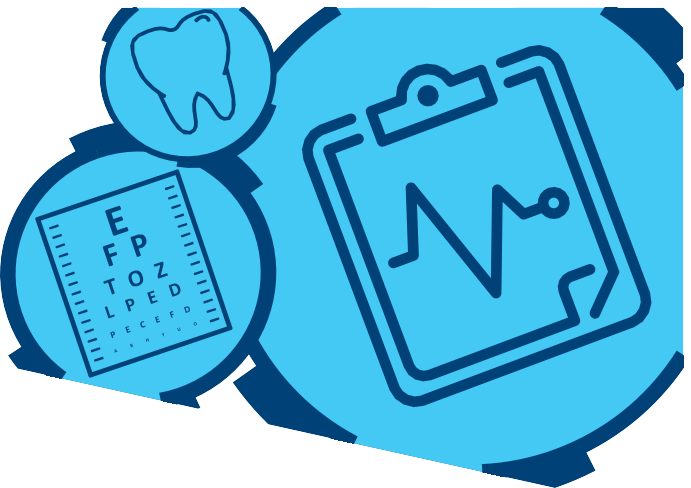 Your contributions toward the cost of medical, dental and vision coverage are automatically deducted from your paycheck before taxes.MEDICAL COVERAGEDENTAL COVERAGE	VISION COVERAGERegistered Domestic Partner (RDP) Contributions: Your contributions to cover an RDP are the same as those to cover a legal spouse. However, because of Internal Revenue Code (IRC) restrictions, in most cases, the fair market value of your RDP’s or RDP’s children’s (if they are not federal tax dependents) healthcare coverage will be taxable to you as imputed income. This value is determined by the amount that The Company pays in premium for RDP coverage. This amount raises your taxable gross income. Also, the payroll deductions to cover an RDP must be taken on an after-tax basis.Supplemental Life/AD&DDeductions for supplemental Life/AD&D are taken from your paycheck after taxes. Rates are available during enrollment.Coverage TierMonthlySemi-MonthlyBi-Weekly Employee ContributionMonthlySemi-MonthlyBi-Weekly Employee ContributionMonthlySemi-MonthlyBi-Weekly Employee ContributionMonthlySemi-MonthlyBi-Weekly Employee ContributionCoverage TierMedical Plan AMedical Plan BMedical Plan CMedical Plan DEmployee OnlyEmployee + Spouse/RDPEmployee + Child(ren)Family